OMB Control No.: xxxx-xxxx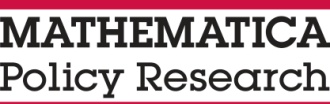 Expiration Date: xx/xx/xxxxWe would like get a sense of who you are as a parent. We realize that children are different and may require different parenting. Questions in this section are about your child—or if you have more than one, your two youngest children—under the age of 21. A1a.	Do you have any children who are under 21 years old?  Please only include your biological or legally adopted children.MARK one only1   Yes, I have one child who is younger than age 212   Yes, I have more than one child who is younger than age 21 	go to A1d 3   No, I have no children4   No, all my children are 21 years or olderA1b.	What is your child’s first name or initials?	 [child1]A1c.	How old is your child?  [child 1]_____________ years            GO TO A1fA1d.	What is your youngest child’s first name or initials?  [child 1]A1e.	How old is your youngest child?  [child 1]_____________ yearsA1f.	Does [CHILD1] live with you all or most of the time?1   Yes, he or she lives with me all or most of the time	go to A30   No, he or she does not live with me all or most of the timeA2a.	When was the last time you saw [CHILD1]?MARK one only1   In the past week2   In the past month3   In the past six months 4   In the past year 5   1-2 years ago 6   More than 2 years ago 7   Never A2b.	In the past month, how often did you see [CHILD1]?1   Every day or almost every day2   One to three times a week3   One to three times in the past month4   I did not see this child in the past month 	GO TO A2dA2c.	In the past month when you saw [CHILD1], how many hours per day did you usually spend with [CHILD1]?	|     |     |  hoursA2d.	In the past month, how often have you reached out to [CHILD1] even if [CHILD1] did not respond? This includes calling on the phone; sending email, letters, or cards; texting; or using Facebook or FaceTime.MARK one only1   Every day or almost every day2   One to three times a week3   One to three times in the past month4   Never in the past monthA2e.	In the past month, did you buy things for [CHILD1] that he or she needed like diapers, clothes, school supplies, medicine, or other things he or she needed?1   Yes 0   No A2f.	Do you have an agreement with the mother of [CHILD1] about spending time with [CHILD1]?  1   Yes, we have a legal document2   Yes, we have a written agreement that is not court-ordered3   Yes, we have a verbal understanding4   No, we have no parenting agreement	go to A6A2g.	How often does [CHILD1]’s mother follow the agreement? MARK one only1   Always2   Often3   Sometimes4   NeverA2h.	How often do you follow the agreement?  MARK one only1   Always2   Often3   Sometimes4   Never A3.	Please tell us how often you’ve felt or acted this way in the past month with [CHILD1].A4.	Over the past month, how often did you…A5.	In the past month, how often have you...A6.	In the past month, how often have you felt overwhelmed by your parenting responsibilities?MARK one only1   Never 2   Hardly ever3   Sometimes 4   Often[If A1a = 2, continue to A7a; else, GO TO B1.]Now think about your next youngest biological or legally adopted child, [CHILD2]. A7a. 	What is your next youngest child’s first name or initials?	 [child2]A7b. 	How old is your next youngest child?____________ yearsA8.	Does [CHILD2] live with you all or most of the time?1   Yes, he or she lives with me all or most of the time	go to a100   No, he/she does not live with me all or most of the time	go to A9aA9a.	When was the last time you saw [CHILD2]?MARK one only1   In the past week 2   In the past month 3   In the past six months 4   In the past year5   1-2 years ago6   More than 2 years ago7   NeverA9b.	In the past month, how often did you see [CHILD2]?1   Every day or almost every day2   One to three times a week3   One to three times in the past month4   I did not see this child in the past month 	 GO TO A9dA9c.	In the past month when you saw [CHILD2], how many hours per day did you usually spend with [CHILD2]?	|     |     |  hours A9d.	In the past month, how often have you reached out to [CHILD2] even if [CHILD2] did not respond? This includes calling on the phone; sending email, letters, or cards; texting; or using Facebook or FaceTime.MARK one only1   Every day or almost every day2   One to three times a week3   One to three times in the past month4   Never in the past monthA9e.	In the past month, did you buy things for [CHILD2] that he or she needed like diapers, clothes, school supplies, medicine, or other things he or she needed?1   Yes 0   No A9f.	Do you have an agreement with the mother of [CHILD2] about spending time with [CHILD2]?1   Yes, we have a legal document2   Yes, we have a written agreement that is not court-ordered3   Yes, we have a verbal understanding4   No, we have no parenting agreement 	 go to A13A9g.	How often does [CHILD2]’s mother follow the agreement? MARK one only1   Always2   Often3   Sometimes4   NeverA9h.	How often do you follow the agreement?  MARK one only1   Always2   Often 3   Sometimes4   NeverA10.	Please tell us how often you’ve felt or acted this way in the past month with [CHILD2]. A11.	Over the past month, how often did you…A12.	In the past month, how often have you...A13.	 In the past month, how often have you felt overwhelmed by your parenting responsibilities?MARK one only1   Never 2   Hardly ever3   Sometimes 4   Often B1.	Currently, do you…B2.	How often do you find it difficult to pay your bills?  MARK one only1   Never2   Once in a while3   Somewhat often4   Very oftenB3.	How much do you agree or disagree with each of the statements below?B4.	Do you have an updated resume that you can give to employers?  1   Yes0   NoB5.	Below are some general statements about knowledge of child support. For each statement, please indicate whether you believe it is true or false. 	Please complete this question even if you do not have a child support order.B6.	Do you have a legal arrangement or child support order that requires you to provide financial support for ANY of your children that do not live with you all or most of the time?  MARK one only1   Yes2   No3   I don’t know B7.	Do you know how to request a change in your child support order if your income changes?  MARK one only1   Yes 0   No d   I don’t know C1.	How much do you agree or disagree with the following statements?C2.	Are you currently in a relationship (whether you are married or not married)?1   Yes0   No	go to D1C3.	Which of the following statements best describes your relationship with your current partner?MARK one only1   We are married2   We are romantically involved on a steady basis3   We are involved in an on-again and off-again relationshipC4.	In the past month, how often have the following happened?C5.	In the past month, how often have the following happened?C6.	How satisfied are you with the way you and your partner/spouse handle conflict?MARK one only1   Very satisfied2   Somewhat satisfied3   Not at all satisfied D1.	This question is about feelings you may have experienced recently. During the PAST 30 DAYS, how often have you felt…D2.	How much do you agree or disagree with the following statements?D3.	Is there someone you could you turn to, such as a friend or family member, if you suddenly needed to borrow money?MARK one only1   Yes0   Nod    I don’t know THANK YOU FOR COMPLETING THIS SURVEY!RESPONSIBLE FATHERHOOD PROGRAM 
PRE-PROGRAM SURVEYFor Community-Based FathersPRIVACYThank you for your help with this important study. This survey includes questions about your parenting, relationships, economic stability, wellbeing, and program experiences. Your name will not be on the survey and your responses will remain private to the extent permitted by law. We want you to know that:1.	Your participation in this survey is voluntary.2.	We hope that you will answer all the questions, but you may skip any questions you do not wish to answer.3.	The answers you give will be kept private to the extent permitted by law.PRIVACYThank you for your help with this important study. This survey includes questions about your parenting, relationships, economic stability, wellbeing, and program experiences. Your name will not be on the survey and your responses will remain private to the extent permitted by law. We want you to know that:1.	Your participation in this survey is voluntary.2.	We hope that you will answer all the questions, but you may skip any questions you do not wish to answer.3.	The answers you give will be kept private to the extent permitted by law.THE PAPERWORK REDUCTION ACT OF 1995Public reporting burden for this collection of information is estimated to average 25 minutes per response, including the time for reviewing instructions, gathering and maintaining the data needed, and reviewing the collection of information. An agency may not conduct or sponsor, and a person is not required to respond to, a collection of information unless it displays a currently valid OMB control number. The information requested in this survey will be used to document how programs receiving HMRF grant funding operate and describe participant outcomes. The data gathered will allow ACF to better monitor grantee progress and performance. In accordance with the requirements of the Privacy Act of 1974, as amended (5 U.S.C. 552a), ACF/OPRE established system of records titled: 09-80-0361 OPRE Research and Evaluation Project Records, HHS/ACF/OPRE. A Federal Register Notice (80 FR 17893) announced the system. MARK ONE BOX IN EACH ROWMARK ONE BOX IN EACH ROWMARK ONE BOX IN EACH ROWMARK ONE BOX IN EACH ROWNEVERHARDLY EVERSOMETIMESOFTENa.	I am happy being with [CHILD1]	1 2 3 4 b.	[CHILD1] and I are very close to each other	1 2 3 4 c.	I try to comfort [CHILD1] when s/he is upset	1 2 3 4 d.	I spend time with [CHILD1] doing what s/he likes to do	1 2 3 4 MARK ONE BOX IN EACH ROWMARK ONE BOX IN EACH ROWMARK ONE BOX IN EACH ROWMARK ONE BOX IN EACH ROWNEVER1 – 3 TIMES A MONTH1 – 3 TIMES A WEEKEVERY DAY OR ALMOST EVERY DAYa.	...hit, spank, grab, or use physical punishment with [CHILD 1]?	1 2 3 4 b.	...yell, shout, or scream at [CHILD 1] because you were mad at him/her?	1 2 3 4 c.	...talk to [CHILD 1] about what he/she did wrong?	1 2 3 4 MARK ONE BOX IN EACH ROWMARK ONE BOX IN EACH ROWMARK ONE BOX IN EACH ROWMARK ONE BOX IN EACH ROWNEVER1 – 3 TIMES A MONTH1 – 3 TIMES A WEEKEVERY DAY OR ALMOST EVERY DAYa.	Had a meal together with [CHILD1]?	1 2 3 4 b.	Taken [CHILD1] places he/she needed to go, such as to school or to the doctor?	1 2 3 4 c.	Helped [CHILD1] with his/her bedtime routine or homework?	1 2 3 4 d.	Talked with [CHILD1] about things he/she is especially interested in?	1 2 3 4 MARK ONE BOX IN EACH ROWMARK ONE BOX IN EACH ROWMARK ONE BOX IN EACH ROWMARK ONE BOX IN EACH ROWNEVERHARDLY EVERSOMETIMESOFTENa.	I am happy being with [CHILD2]	1 2 3 4 b.	[CHILD2] and I are very close to each other	1 2 3 4 c.	I try to comfort [CHILD2] when s/he is upset	1 2 3 4 d.	I spend time with [CHILD2] doing what s/he likes to do	1 2 3 4 MARK ONE BOX IN EACH ROWMARK ONE BOX IN EACH ROWMARK ONE BOX IN EACH ROWMARK ONE BOX IN EACH ROWNEVERA FEW TIMES A MONTHA FEW TIMES A WEEKEVERY DAY OR ALMOST EVERYDAYa.	…hit, spank, grab, or use physical punishment with [CHILD2]?	1 2 3 4 b.	…yell, shout, or scream at [CHILD2] because you are mad at him/her?	1 2 3 4 c.	...talk to [CHILD2] about what he/she did wrong?	1 2 3 4 MARK ONE BOX IN EACH ROWMARK ONE BOX IN EACH ROWMARK ONE BOX IN EACH ROWMARK ONE BOX IN EACH ROWNEVER1 – 3 TIMES A MONTH1 – 3 TIMES A WEEKEVERY DAY OR ALMOST EVERY DAYa.	Had a meal together with [CHILD2]?	1 2 3 4 b.	Taken [CHILD2] places he/she needed to go, such as to school or to the doctor?	1 2 3 4 c.	Helped [CHILD2] with his/her bedtime routine or homework?	1 2 3 4 d.	Talked with [CHILD2] about things he/she is especially interested in?	1 2 3 4 MARK ONE BOX IN EACH ROWMARK ONE BOX IN EACH ROWYESNOa.	Have a checking account?	1 0 b.	Have a savings account?	1 0 c.	Use a budget to plan your spending?	1 0 MARK ONE BOX IN EACH ROWMARK ONE BOX IN EACH ROWMARK ONE BOX IN EACH ROWMARK ONE BOX IN EACH ROWMARK ONE BOX IN EACH ROWSTRONGLY AGREEAGREEDISAGREESTRONGLY DISAGREENOT APPLICABLEa.	I would like to learn new job skills	1 2 3 4 b.	I have good job skills	1 2 3 4 c.	I know where to find job openings	1 2 3 4 d.	I know how to apply for a job	1 2 3 4 e.	I feel confident in my ability to conduct an effective job search for a job I want	1 2 3 4 f.	I feel confident in my interviewing skills	1 2 3 4 g.	I would like to get a job	1 2 3 4 na h.	I would like to get a better job	1 2 3 4 na i. 	I am usually on time for work	1 2 3 4 na j.	If I’m not going to go to work, I let my supervisor know ahead of time	1 2 3 4 na MARK ONE BOX IN EACH ROWMARK ONE BOX IN EACH ROWMARK ONE BOX IN EACH ROWTRUEFALSEI DON’T KNOWa.	Fathers can get help with their child support by calling the child support agency	1 2 d b.	A father has the right to ask for a change in the amount of his child support order	1 2 d c.	The law requires a father to pay child support even if the mother of his child has a new partner	1 2 d d.	The law requires a father to pay child support even if the child’s mother prevents him from seeing his child	1 2 d MARK ONE BOX IN EACH ROWMARK ONE BOX IN EACH ROWMARK ONE BOX IN EACH ROWMARK ONE BOX IN EACH ROWSTRONGLY AGREEAGREEDISAGREESTRONGLY DISAGREEa.	It is better for children if their parents are married	1 2 3 4 b.	Living together is just the same as being married	1 2 3 4 MARK ONE BOX IN EACH ROWMARK ONE BOX IN EACH ROWMARK ONE BOX IN EACH ROWMARK ONE BOX IN EACH ROWNEVERHARDLY EVERSOMETIMESOFTENa.	My partner/spouse was rude or mean to me when we disagreed.	1 2 3 4 b.	My partner/spouse seemed to view my words or actions more negatively than I meant them to be.	1 2 3 4 c.	Our arguments became very heated.	1 2 3 4 d.	Small issues suddenly became big arguments.	1 2 3 4 e.	My partner/spouse or I stayed mad at one another after an argument.	1 2 3 4 MARK ONE BOX IN EACH ROWMARK ONE BOX IN EACH ROWMARK ONE BOX IN EACH ROWMARK ONE BOX IN EACH ROWNEVERHARDLY EVERSOMETIMESOFTENa.	My partner/spouse blamed me for his/her problems.	1 2 3 4 d.	My partner/spouse yelled or screamed at me.	1 2 3 4 MARK ONE BOX IN EACH ROWMARK ONE BOX IN EACH ROWMARK ONE BOX IN EACH ROWMARK ONE BOX IN EACH ROWMARK ONE BOX IN EACH ROWNONE OF THE TIMEA LITTLE OF THE TIMESOME OF THE TIMEMOST OF THE TIMEALL OF THE TIMEa.	Nervous?	1 2 3 4 5 b.	Hopeless?	1 2 3 4 5 c.	Restless or fidgety?	1 2 3 4 5 d.	So depressed that nothing could cheer you up?	1 2 3 4 5 e.	That everything was an effort?	1 2 3 4 5 f.	Worthless?	1 2 3 4 5 MARK ONE BOX IN EACH ROWMARK ONE BOX IN EACH ROWMARK ONE BOX IN EACH ROWMARK ONE BOX IN EACH ROWSTRONGLY AGREEAGREEDISAGREESTRONGLY DISAGREEa.	I have little control over the things that happen to me.	1 2 3 4 b.	I have hope when I think about my future.	1 2 3 4 c.	I wouldn’t know where to go for help if I had money troubles.	1 2 3 4 d.	I have others who will listen when I need to talk about my problems..	1 2 3 4 e.	When I am lonely, there are several people I can talk to.1 2 3 4 f.	I have people I can count on if I am feeling down.	1 2 3 4 g.	If there is a crisis, I have others I can talk to.	1 2 3 4 